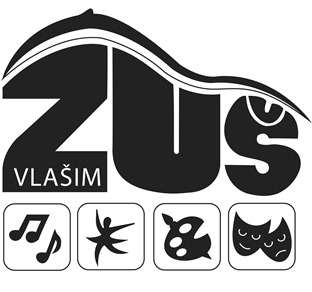 PŘIHLÁŠKA KE VZDĚLÁVÁNÍ                                                                    DO  ZÁKLADNÍ  UMĚLECKÉ  ŠKOLY  VLAŠIMObor  ..................................................     Hlavní předmět  ..........................................................................Jméno a příjmení žáka /studenta/:  ........................................................................Státní občanství: .......Narozen/a/ dne: ..........................   Rodné číslo: ...................................  Místo nar.: .................................Bydliště-ulice a č.p.:  ...................................................... Obec: ....................................... PSČ: .................Škola (ZŠ, SŠ, zaměstnání):  .........................................................  Třída (od 1.9.): ....................................E-mail žáka: …………………………………….Tel: ………………..  Zdrav.poj. (nepovinné): ……….  Údaj o zdravotní způsobilosti, nebo zdravotních obtížích, které mají vliv na průběh vzdělávání (včetně údaje o druhu postižení), podávání léků ... :  .......................................................................................................................................................................................................................................................     Jméno a příjmení matky: ………………………………………………………………………………….     Jméno a příjmení otce: …………………………………………………………………………………….     Bydliště matky: …………………………………………………………………………………………….     Bydliště otce: ……………………………………………………………………………………………….     Telefon matky: ……………………………… E-mail matky: ……………………………………………     Telefon otce: ………………………………… E-mail otce: ………………………………………………     Vzdělávání v základní umělecké škole upravuje zákon č.561/2004 Sb., o předškolním, základním, středním, vyšším odborném a jiném vzdělávání (školský zákon), vyhláška č.71/2005 Sb., o základním uměleckém vzdělávání a školní řád.Prohlášení:Všechny výše uvedené údaje odpovídají skutečnosti.V případě přijetí ke vzdělávání souhlasím se zpracováním osobních údajů (viz.příloha „Souhlas se zpracováním osobních údajů)Zavazuji se k dodržování školního řádu a k docházce do výuky podle školního vzdělávacího programu (ŠVP). Beru na vědomí, že žák přestává být žákem školy, jestliže nevykonal závěrečnou zkoušku nebo byl na konci druhého pololetí celkově hodnocen stupněm neprospěl; jestliže byl vyloučen ze školy pro hrubé porušení povinností stanovených školním řádem; jestliže o to písemně požádal zákonný zástupce nezletilého žáka nebo zletilý žák; jestliže zákonný zástupce nezletilého žáka nebo zletilý žák neuhradil úplatu za vzdělávání ve stanoveném termínu.Beru na vědomí, že u žáků, kteří nejsou státními příslušníky zemí EU, je nutné doložit potvrzení o právu pobytu na území ČR.Byl/a jsem seznámen/a s obsahem školního řádu ZUŠ Vlašim v platném znění.V  ...........................................................................   Dne  .........................................................................Podpis rodiče / zákonného zástupce, nebo zletilého žáka ......................................................................